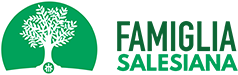 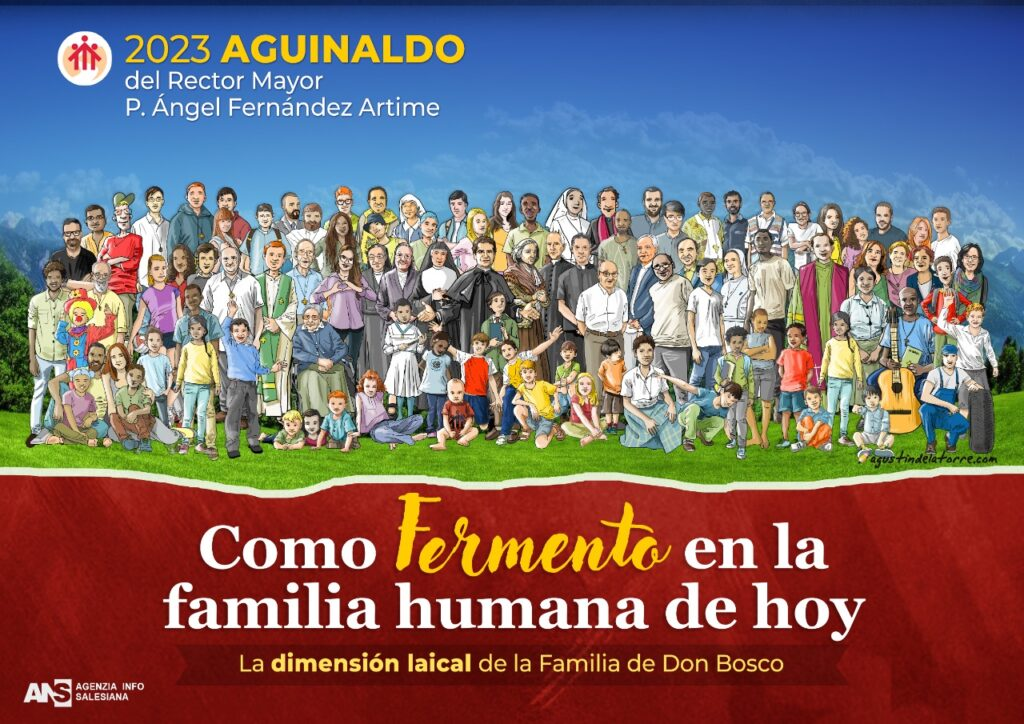 SALESIAN FAMILY VIA MARSALA, 42 – 00185 ROME Indications for group work-1Friday morning  REGARDING THE STRENNA 2023 Language groups1. Devote the first few minutes to personal presentation of the members of the group: name, where from, Salesian Family group, reason for taking part in the Conference, 2. Each participant in the group shares two most significant aspects of the Strenna that is of most help to us FOR VALUING THE LAY DIMENSION of the Salesian Family. In the end the group chooses THE THREE MOST OUTSTANDING ASPECTS.3. Each group participant indicates TWO CHALLENGES for living the lay dimension within the Salesian Family in a better way. In the end the group chooses THE THREE MOST OUTSTANDING ASPECTS.Working procedure A. The group elects a secretary (S) and a moderator (M)The secretary takes summary notes of what is being talked about in the group The secretary sends this by email gsfs@famigliasalesiana.org Indicates the working group. Points out the 3 most outstanding aspects that help to enhance the lay dimension of the Salesian Family. Indicates the 3 challenges that secularism presents to our Salesian Family.  FORMATION OF LANGUAGE GROUPS ITALIAN 1SPANISH 1 FRENCH 1ENGLISH 1PORTUGUESE 1 